Изменение № 1 		 СТО Н.001-2017 Основная профессиональнаяобразовательная программа высшего образования -программа подготовки научно-педагогических кадров в аспирантуре. Положение.________________________________________________________________________________________________________________УТВЕРЖДЕНО И ВВЕДЕНО В ДЕЙСТВИЕ приказом ректора университета № 58-О от 09.02.2018       Дата введения  13.02.20181 Раздел 1. Заменить «КнАГТУ» на «КнАГУ».2 Раздел 2. Исключить ссылку:«Приказ Министерства образования и науки Российской Федерации от 13.01.2014 № 7 «Об утверждении Положения о совете по защите диссертаций на соискание ученой степени кандидата наук, на соискание ученой степени доктора наук»».Добавить ссылку:«Приказ Министерства образования и науки Российской Федерации от 10.11.2017 № 1093 «Об утверждении Положения о совете по защите диссертаций на соискание ученой степени кандидата наук, на соискание ученой степени доктора наук»».3 Раздел 2, девятый абзац. Заменить «КнАГТУ» на «КнАГУ».4 Пункт 6.2. По всему тесту пункта заменить «КнАГТУ» на «КнАГУ».5 Приложения А, Т, Ф. Исключить слово «технический», заменить «КнАГТУ» на «КнАГУ».	6 Приложение Ж. Изменить и изложить в новой редакции.	7 Приложение П. Изменить и изложить в новой редакции.ПРИЛОЖЕНИЕ Ж(обязательное)Форма сведений о педагогических и научных работниках, 
участвующих в обеспечении образовательного процесса по ОПОП ВО – программе подготовки научно-педагогических кадров в аспирантуре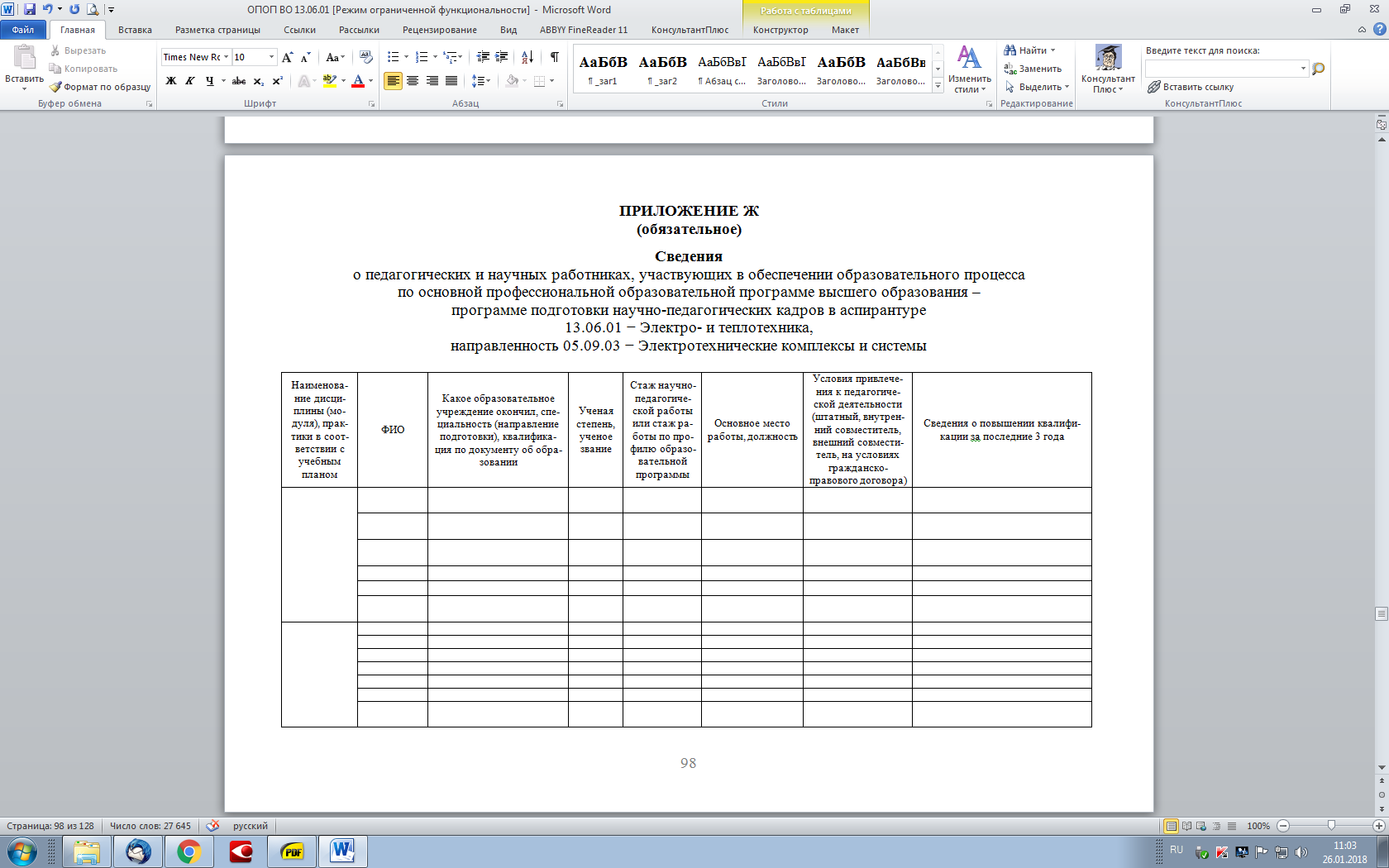 ПРИЛОЖЕНИЕ П(обязательное)Титульный лист учебного плана подготовки аспиранта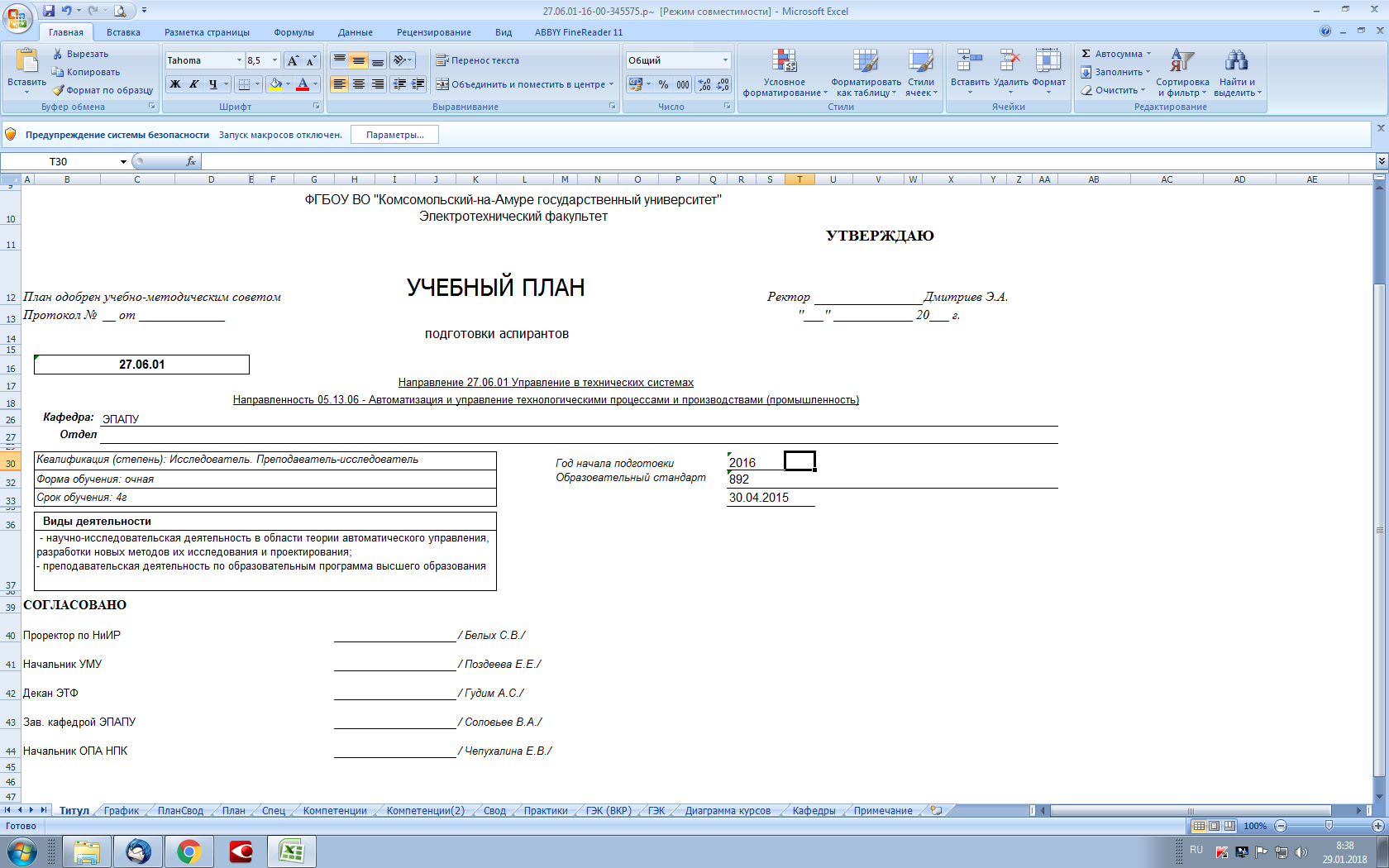 